Broadband Survey Results for Town of Waldo, Maine11/18/2021byMission Broadband, Inc.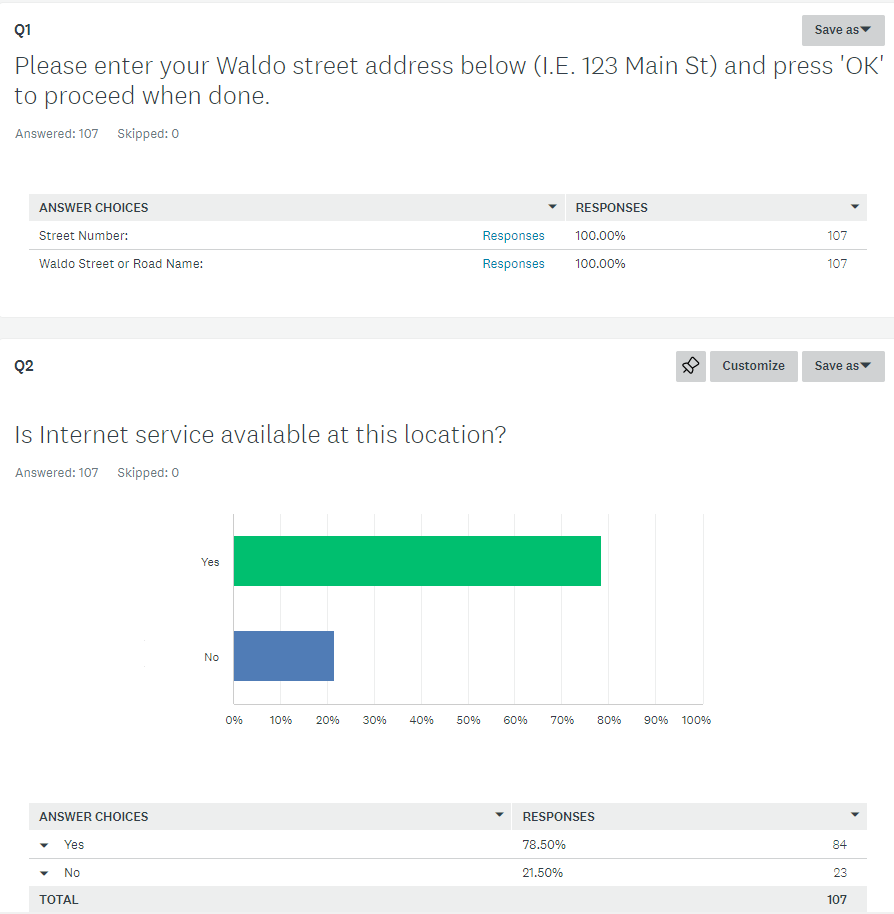 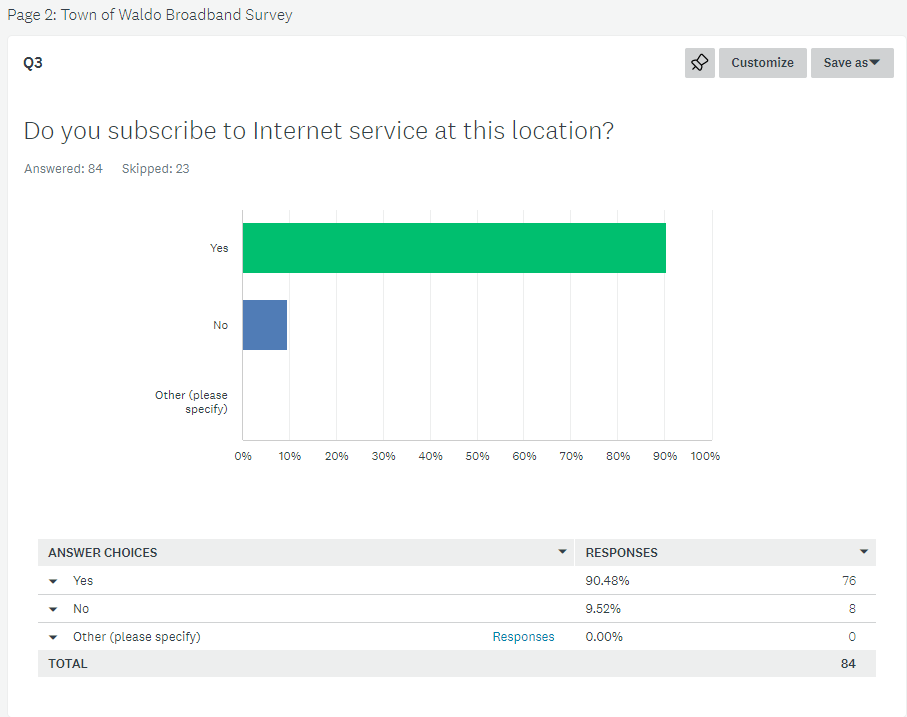 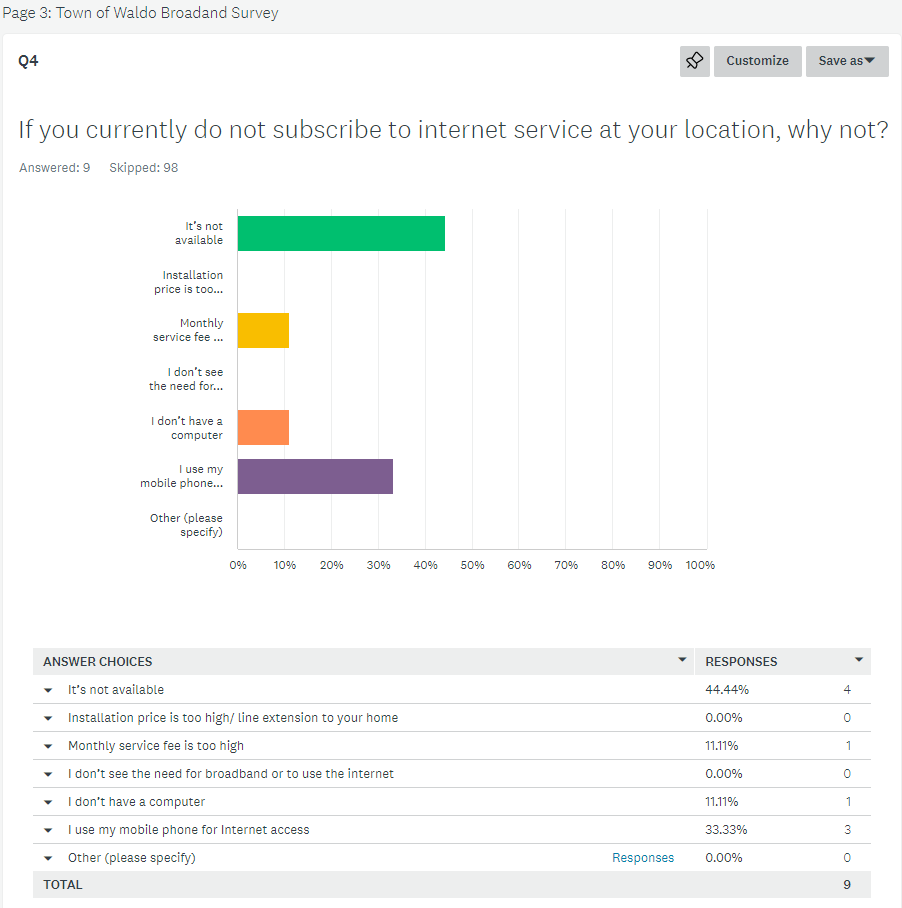 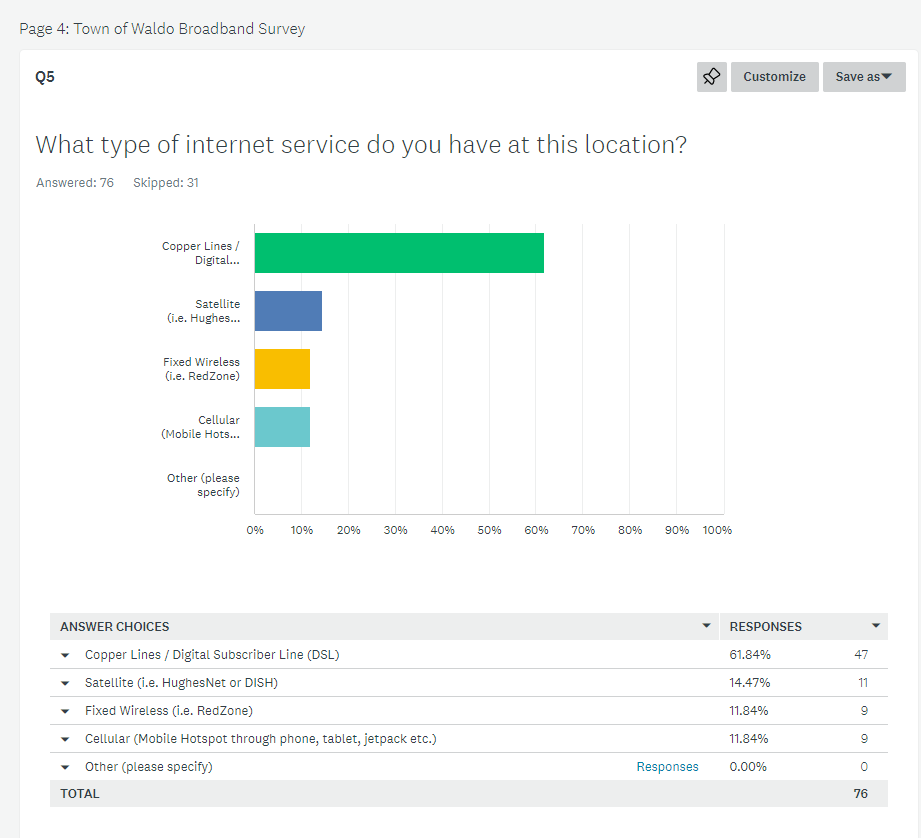 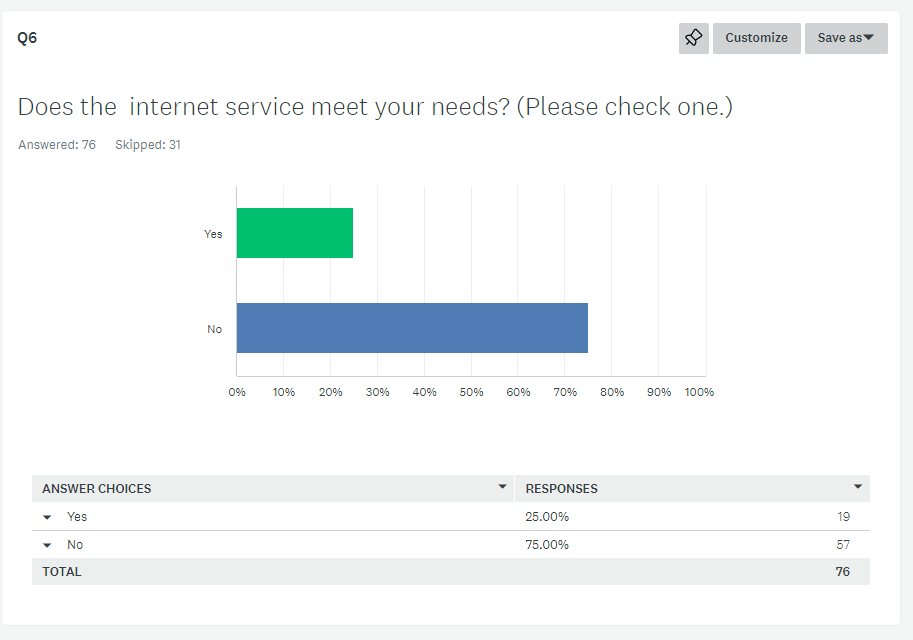 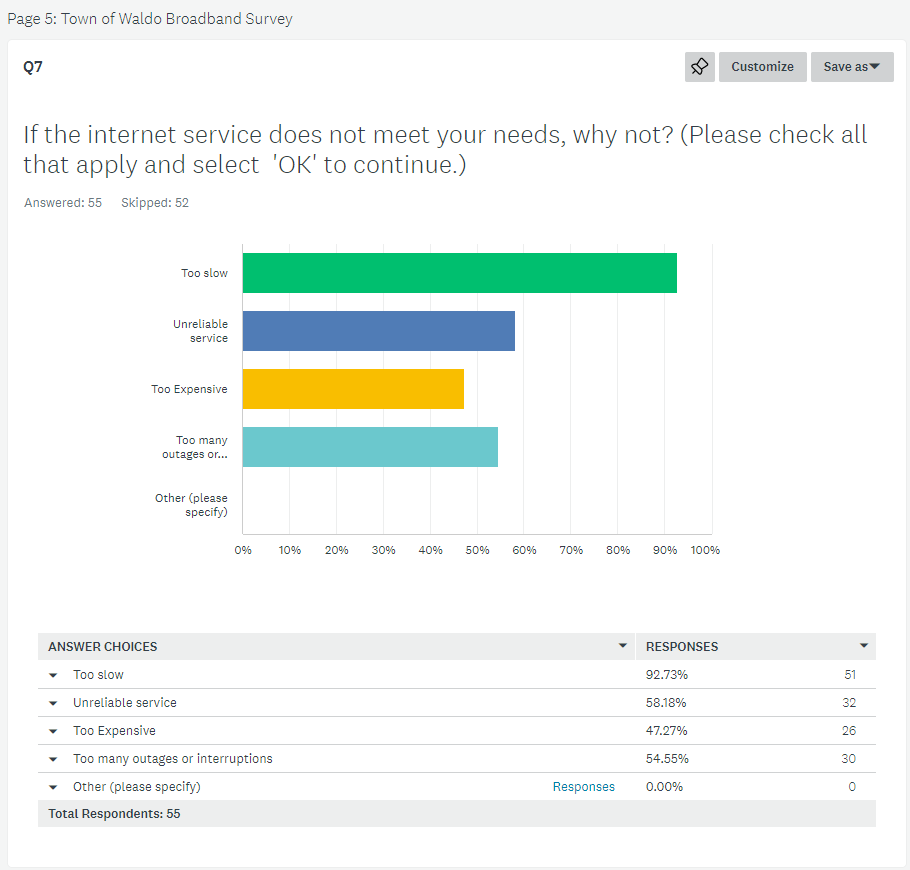 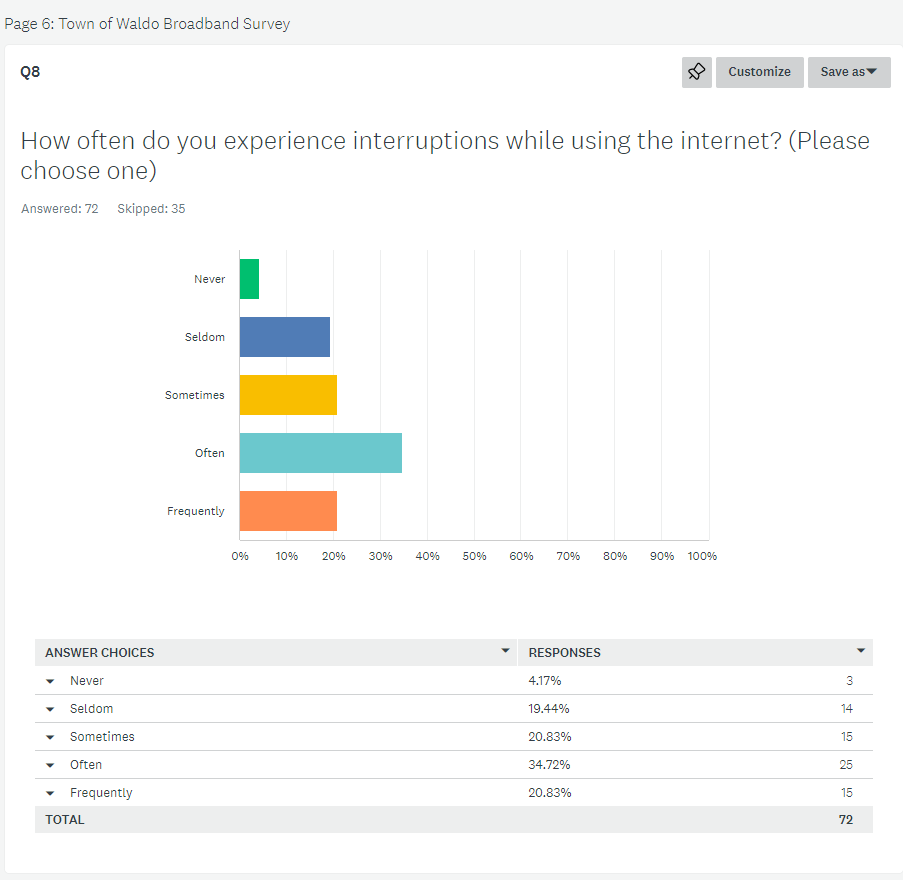 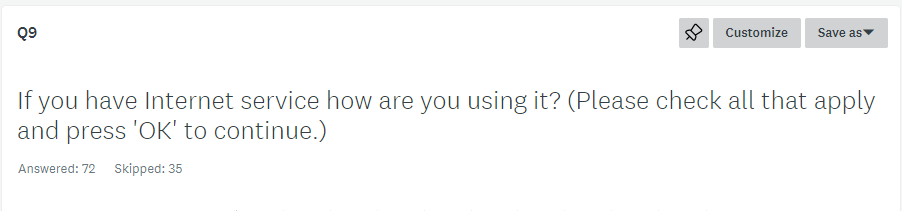 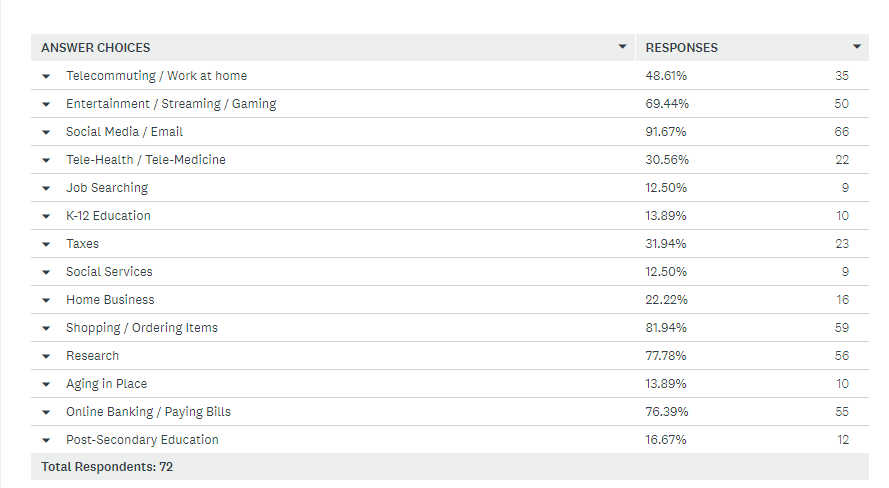 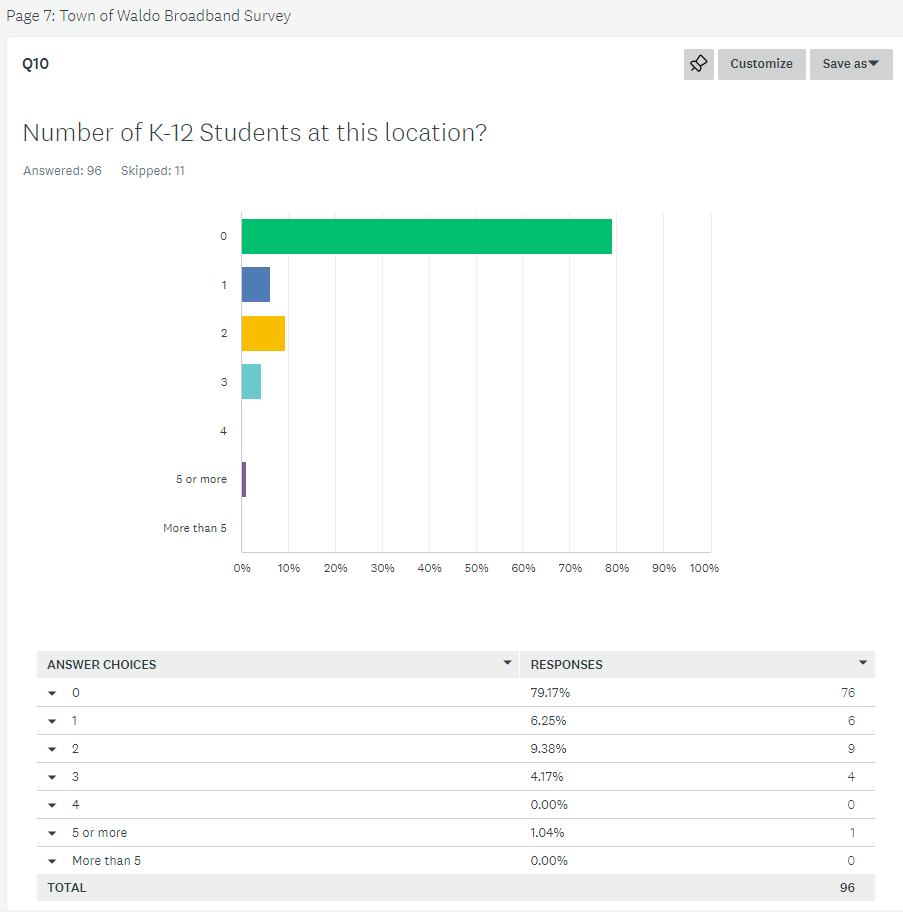 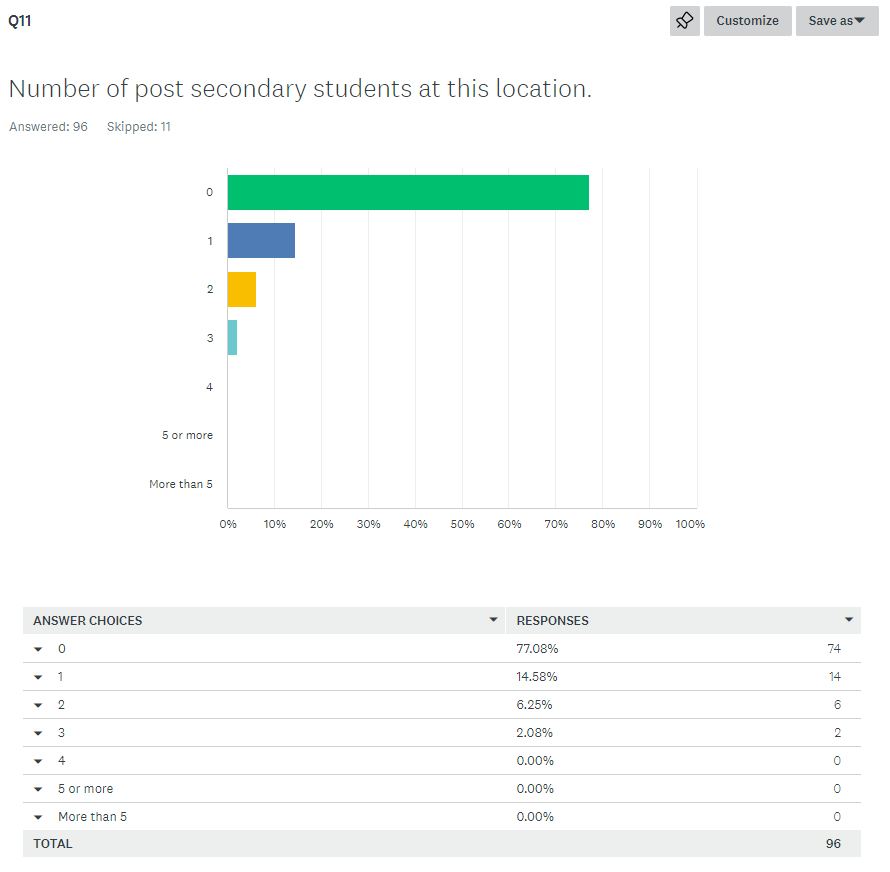 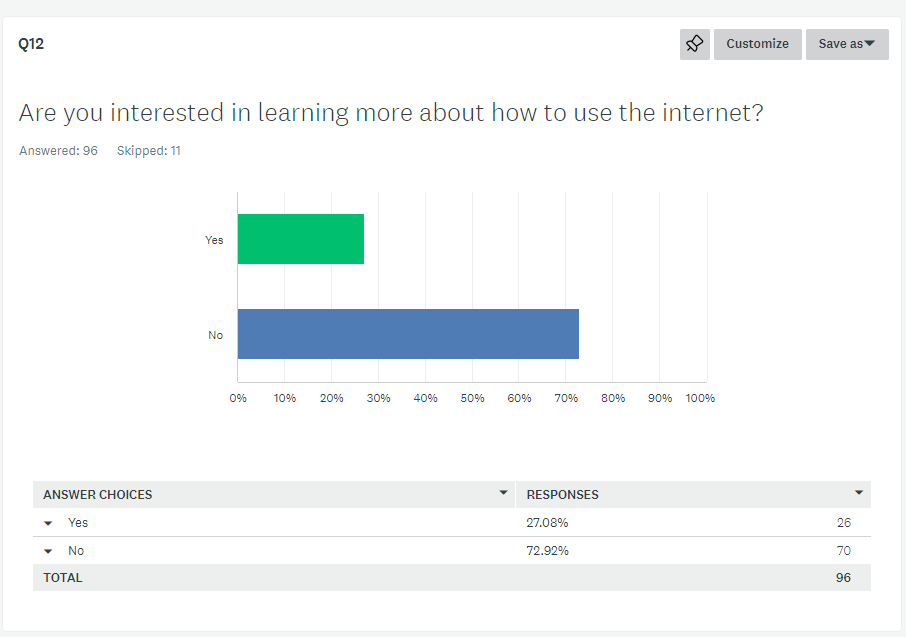 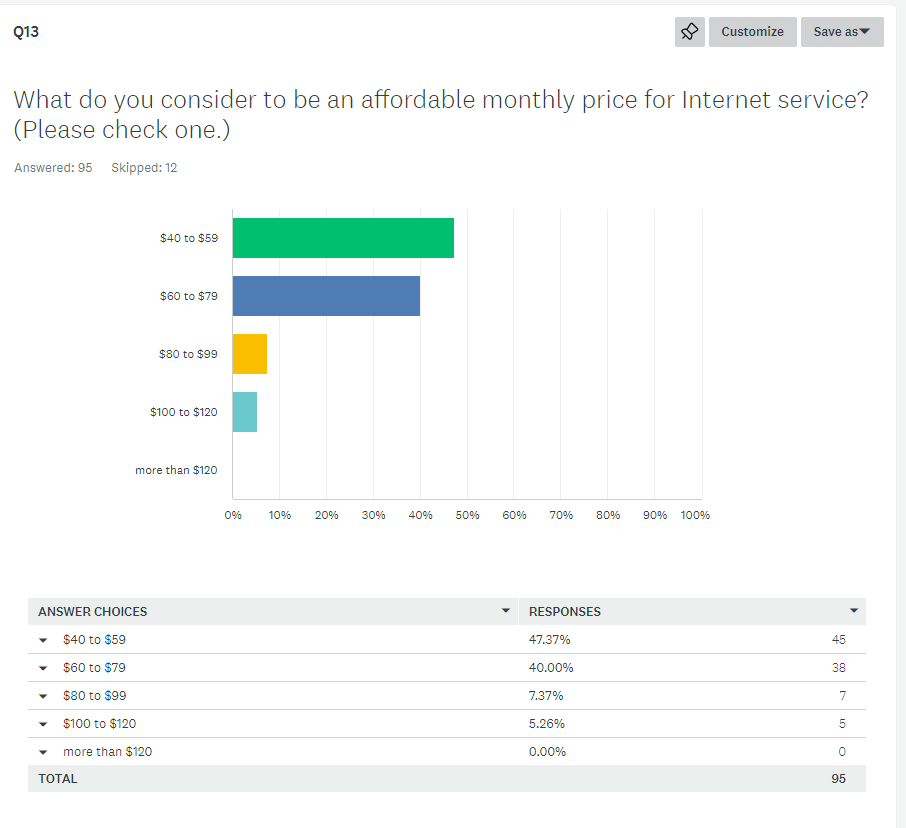 